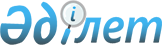 Қазақстан Республикасы Қаржы министрiнiң кейбiр бұйрықтарына өзгерістер мен толықтырулар енгізу туралыҚазақстан Республикасы Қаржы министрінің 2015 жылғы 4 тамыздағы № 430 бұйрығы. Қазақстан Республикасының Әділет министрлігінде 2015 жылы 18 тамызда № 11900 болып тіркелді.
      БҰЙЫРАМЫН:
      1. Қазақстан Республикасы Қаржы министрінің кейбір бұйрықтарына мынадай өзгерістер мен толықтырулар енгізілсін:
      1) "Қазақстан Республикасының Бірыңғай бюджеттік сыныптамасының кейбір мәселелері туралы" Қазақстан Республикасы Қаржы министрінің 2014 жылғы 18 қыркүйектегі № 403  бұйрығында (Нормативтік құқықтық актілерді мемлекеттік тіркеу тізілімінде № 9756 болып тіркелген, "Әділет" ақпараттық-құқықтық жүйесінде 2014 жылғы 17 қазанда жарияланған):
      көрсетілген бұйрықпен бекітілген Қазақстан Республикасының Бірыңғай бюджеттік  сыныптамасында:
      бюджет шығыстарының функционалдық сыныптамасында:
      01 "Жалпы сипаттағы мемлекеттiк қызметтер" функционалдық тобында:
      2 "Қаржылық қызмет" функционалдық кіші тобында:
      217 "Қазақстан Республикасы Қаржы министрлiгi" бюджеттік бағдарламалар әкімшісі бойынша:
      мынадай мазмұндағы 036 және 104 бюджеттік бағдарламалармен толықтырылсын:
      "036 Салық заңнамасын өзгертуге байланысты салық органдарының ақпараттық жүйелерін жаңғырту
      104 Нашақорлыққа және есірткі бизнесіне қарсы күрес";
      03 "Қоғамдық тәртіп, қауіпсіздік, құқықтық, сот, қылмыстық-атқару қызметі" функционалдық тобында:
      9 "Қоғамдық тәртіп және қауіпсіздік саласындағы басқа да қызметтер" функционалдық кіші тобында:
      221 "Қазақстан Республикасы Әдiлет министрлiгi" бюджеттік бағдарламалар әкімшісі бойынша:
      мынадай мазмұндағы 010 бюджеттік бағдарламамен толықтырылсын:
      "010 Халыққа "жалғыз терезе" принципі бойынша қызмет көрсету";
      07 "Тұрғын үй-коммуналдық шаруашылық" функционалдық тобында:
      1 "Тұрғын үй шаруашылығы" функционалдық кіші тобында:
      243 "Қазақстан Республикасы Ұлттық экономика министрлігі" бюджеттік бағдарламаларының әкімшісі бойынша:
      135 "Ақмола облысының облыстық бюджетіне Ақмола облысының Калачи және Красногорский елді мекен пунктерінің тұрғындарын көшіру үшін тұрғын үй салуға берілетін нысаналы даму трансферттері" бюджеттік бағдарламасының атауы мынадай редакцияда жазылсын:
      "135 Ақмола облысының облыстық бюджетіне Ақмола облысының Калачи және Красногорский елді мекендерінің тұрғындарын көшіру үшін тұрғын үй және инженерлік-коммуникациялық инфрақұрылым салуға және (немесе) реконструкциялауға берілетін нысаналы даму трансферттері";
      156 "Қазақстан Республикасының орнықты дамуына және өсуіне жәрдемдесу шеңберінде облыстық бюджеттерге, Астана және Алматы қалаларының бюджеттеріне квазимемлекеттік сектор субъектілерінің (коммуналдық мемлекеттік кәсіпорындар) жарғылық капиталын ұлғайтуға берілетін нысаналы даму трансферттері" бюджеттік бағдарламасының атауы мынадай редакцияда жазылсын:
      "156 Қазақстан Республикасының орнықты дамуына және өсуіне жәрдемдесу шеңберінде облыстық бюджеттерге, Астана және Алматы қалаларының бюджеттеріне квазимемлекеттік сектор субъектілерінің жарғылық капиталын ұлғайтуға берілетін нысаналы даму трансферттері";
      271 "Облыстың құрылыс басқармасы" бюджеттік бағдарламалар әкімшісі бойынша:
      062 "Аудандардың (облыстық маңызы бар қалалардың) бюджеттеріне Ақмола облысының Калачи және Красногорский елді мекен пунктерінің тұрғындарын көшіру үшін тұрғын үй салуға берілетін нысаналы даму трансферттері" бюджеттік бағдарламасының атауы мынадай редакцияда жазылсын:
      "062 Аудандардың (облыстық маңызы бар қалалардың) бюджеттеріне Ақмола облысының Калачи және Красногорский елді мекендерінің тұрғындарын көшіру үшін тұрғын үй және инженерлік-коммуникациялық инфрақұрылым салуға және (немесе) реконструкциялауға берілетін нысаналы даму трансферттері";
      279 "Облыстың энергетика және тұрғын үй-коммуналдық шаруашылық басқармасы" бюджеттік бағдарламалар әкімшісі бойынша:
      047 "Қазақстан Республикасының орнықты дамуына және өсуіне жәрдемдесу шеңберінде аудандардың (облыстық маңызы бар қалалардың) бюджеттеріне квазимемлекеттік сектор субъектілерінің (коммуналдық мемлекеттік кәсіпорындар) жарғылық капиталын ұлғайтуға берілетін нысаналы даму трансферттері" бюджеттік бағдарламасының атауы мынадай редакцияда жазылсын:
      "047 Қазақстан Республикасының орнықты дамуына және өсуіне жәрдемдесу шеңберінде аудандардың (облыстық маңызы бар қалалардың) бюджеттеріне квазимемлекеттік сектор субъектілерінің жарғылық капиталын ұлғайтуға берілетін нысаналы даму трансферттері";
      458 "Ауданның (облыстық маңызы бар қаланың) тұрғын үй-коммуналдық шаруашылығы, жолаушылар көлігі және автомобиль жолдары бөлімі" бюджеттік бағдарламалар әкімшісі бойынша:
      054 "Қазақстан Республикасының орнықты дамуына және өсуіне жәрдемдесу шеңберінде квазимемлекеттік сектор субъектілерінің (коммуналдық мемлекеттік кәсіпорындар) жарғылық капиталын ұлғайту" бюджеттік бағдарламасының атауы мынадай редакцияда жазылсын:
      "054 Қазақстан Республикасының орнықты дамуына және өсуіне жәрдемдесу шеңберінде квазимемлекеттік сектор субъектілерінің жарғылық капиталын ұлғайту";
      467 "Ауданның (облыстық маңызы бар қаланың) құрылыс бөлімі" бюджеттік бағдарламалар әкімшісі бойынша:
      062 "Ақмола облысының Калачи және Красногорский елді мекен пунктерінің тұрғындарын көшіру үшін тұрғын үй салуға" бюджеттік бағдарламасының атауы мынадай редакцияда жазылсын:
      "062 Ақмола облысының Калачи және Красногорский елді мекендерінің тұрғындарын көшіру үшін тұрғын үй және инженерлік-коммуникациялық инфрақұрылым салуға және (немесе) реконструкциялауға берілетін нысаналы даму трансферттері";
      478 "Ауданның (облыстық маңызы бар қаланың) ішкі саясат, мәдениет және тілдерді дамыту бөлімі" бюджеттік бағдарламалар әкімшісі бойынша:
      054 "Қазақстан Республикасының орнықты дамуына және өсуіне жәрдемдесу шеңберінде квазимемлекеттік сектор субъектілерінің (коммуналдық мемлекеттік кәсіпорындар) жарғылық капиталын ұлғайту" бюджеттік бағдарламасының атауы мынадай редакцияда жазылсын:
      "054 Қазақстан Республикасының орнықты дамуына және өсуіне жәрдемдесу шеңберінде квазимемлекеттік сектор субъектілерінің жарғылық капиталын ұлғайту";
      10 "Ауыл, су, орман, балық шаруашылығы, ерекше қорғалатын табиғи аумақтар, қоршаған ортаны және жануарлар дүниесін қорғау, жер қатынастары" функционалдық тобында:
      1 "Ауыл шаруашылығы" функционалдық кіші тобында:
      364 "Республикалық маңызы бар қаланың, астананың кәсіпкерлік және өнеркәсіп басқармасы", 375 "Республикалық маңызы бар қаланың, астананың ауыл шаруашылығы басқармасы", 389 "Алматы қаласының кәсіпкерлік, индустриялық-инновациялық даму және ауыл шаруашылығы басқармасы", 460 "Ауданның (облыстық маңызы бар қаланың) ауыл шаруашылығы, ветеринария және жер қатынастары бөлімі", 462 "Ауданның (облыстық маңызы бар қаланың) ауыл шаруашылығы бөлімі", 473 "Ауданның (облыстық маңызы бар қаланың) ветеринария бөлімі", 474 "Ауданның (облыстық маңызы бар қаланың) ауыл шаруашылығы және ветеринария бөлімі", 475 "Ауданның (облыстық маңызы бар қаланың) кәсіпкерлік, ауыл шаруашылығы және ветеринария бөлімі", 477 "Ауданның (облыстық маңызы бар қаланың) ауыл шаруашылығы мен жер қатынастары бөлімі", 498 "Ауданның (облыстық маңызы бар қаланың) жер қатынастары және ауыл шаруашылығы бөлімі" және 800 "Ауданның (облыстық маңызы бар қаланың) ветеринария және ветеринариялық бақылау бөлімі" бюджеттік бағдарламалар әкімшілер бойынша:
      мынадай мазмұндағы 047 бюджеттік бағдарламамен толықтырылсын:
      "047 Жануарлардың саулығы мен адамның денсаулығына қауіп төндіретін, алып қоймай залалсыздандырылған (зарарсыздандырылған) және қайта өңделген жануарлардың, жануарлардан алынатын өнімдер мен шикізаттың құнын иелеріне өтеу";
      5 "Қоршаған ортаны қорғау" функционалдық кіші тобында:
      241 "Қазақстан Республикасы Энергетика министрлігі" бюджеттік бағдарламалар әкімшісі бойынша:
      004 "Cыртқы қарыздар есебiнен" және "017 Қазақстан Республикасының Ұлттық қорынан берілетін нысаналы трансферт қаражатынан сыртқы қарыздарды бірлесіп қаржыландыру есебінен" бюджеттік кіші бағдарламалары бар 152 "Қазақстан Республикасының орнықты дамуына және өсуіне жәрдемдесу шеңберінде бюджеттік инвестициялық жобаларды іске асыру" бюджеттік бағдарламасы алынып тасталсын;
      мынадай мазмұндағы 012 және 018 бюджеттік кіші бағдарламалары бар 155 бюджеттік бағдарламамен толықтырылсын:
      "155 Қазақстан Республикасының орнықты дамуына және өсуіне жәрдемдесу шеңберінде техникалық көмек іс-шараларын іске асыру
      012 Қазақстан Республикасының Ұлттық қорынан берілетін нысаналы трансферт қаражатынан грантты бірлесіп қаржыландыру есебінен
      018 Грант есебінен";
      13 "Басқалар" функционалдық тобында:
      3 "Кәсiпкерлiк қызметтi қолдау және бәсекелестікті қорғау" функционалдық кіші тобында:
      265 "Облыстың кәсіпкерлік және өнеркәсіп басқармасы" бюджеттік бағдарламалар әкімшісі бойынша:
      013 "Республикалық бюджеттен берілген кредиттер есебінен" және 015 "Жергілікті бюджет қаражаты есебінен" бюджеттік кіші бағдарламасы бар 020 "Аудандардың (облыстық маңызы бар қалалар) бюджеттеріне моноқалаларда кәсіпкерліктің дамуына ықпал етуге кредиттер беру" бюджеттік бағдарламасы алынып тасталсын;
      мынадай мазмұндағы 013 және 015 бюджеттік кіші бағдарламалары бар 069 бюджеттік бағдарламамен толықтырылсын:
      "069 Моноқалалардағы кәсіпкерлікті дамытуға жәрдемдесуге кредит беру
      013 Республикалық бюджеттен берілген кредиттер есебінен
      015 Жергілікті бюджет қаражаты есебінен";
      266 "Облыстың кәсіпкерлік және индустриалдық-инновациялық даму басқармасы" бюджеттік бағдарламалар әкімшісі бойынша:
      013 "Республикалық бюджеттен берілген кредиттер есебінен" және 015 "Жергілікті бюджет қаражаты есебінен" бюджеттік кіші бағдарламасы бар 015 "Аудандардың (облыстық маңызы бар қалалар) бюджеттеріне моноқалаларда кәсіпкерліктің дамуына ықпал етуге кредиттер беру" бюджеттік бағдарламасы алынып тасталсын;
      мынадай мазмұндағы 013 және 015 бюджеттік кіші бағдарламалары бар 069 бюджеттік бағдарламамен толықтырылсын:
      "069 Моноқалалардағы кәсіпкерлікті дамытуға жәрдемдесуге кредит беру
      013 Республикалық бюджеттен берілген кредиттер есебінен
      015 Жергілікті бюджет қаражаты есебінен";
      275 "Облыстың кәсіпкерлік басқармасы" бюджеттік бағдарламалар әкімшісі бойынша:
      013 "Республикалық бюджеттен берілген кредиттер есебінен" және 015 "Жергілікті бюджет қаражаты есебінен" бюджеттік кіші бағдарламасы бар 020 "Аудандардың (облыстық маңызы бар қалалар) бюджеттеріне моноқалаларда кәсіпкерліктің дамуына ықпал етуге кредиттер беру" бюджеттік бағдарламасы алынып тасталсын;
      мынадай мазмұндағы 013 және 015 бюджеттік кіші бағдарламалары бар 069 бюджеттік бағдарламамен толықтырылсын:
      "069 Моноқалалардағы кәсіпкерлікті дамытуға жәрдемдесуге кредит беру
      013 Республикалық бюджеттен берілген кредиттер есебінен
      015 Жергілікті бюджет қаражаты есебінен";
      278 "Облыстың кәсіпкерлік және сауда басқармасы" бюджеттік бағдарламалар әкімшісі бойынша:
      013 "Республикалық бюджеттен берілген кредиттер есебінен" және 015 "Жергілікті бюджет қаражаты есебінен" бюджеттік кіші бағдарламасы бар 010 "Аудандардың (облыстық маңызы бар қалалар) бюджеттеріне моноқалаларда кәсіпкерліктің дамуына ықпал етуге кредиттер беру" бюджеттік бағдарламасы алынып тасталсын;
      мынадай мазмұндағы 013 және 015 бюджеттік кіші бағдарламалары бар 069 бюджеттік бағдарламамен толықтырылсын:
      "069 Моноқалалардағы кәсіпкерлікті дамытуға жәрдемдесуге кредит беру
      013 Республикалық бюджеттен берілген кредиттер есебінен
      015 Жергілікті бюджет қаражаты есебінен";
      289 "Облыстың кәсіпкерлік және туризм басқармасы" бюджеттік бағдарламалар әкімшісі бойынша:
      013 "Республикалық бюджеттен берілген кредиттер есебінен" және 015 "Жергілікті бюджет қаражаты есебінен" бюджеттік кіші бағдарламасы бар 020 "Аудандардың (облыстық маңызы бар қалалар) бюджеттеріне моноқалаларда кәсіпкерліктің дамуына ықпал етуге кредиттер беру" бюджеттік бағдарламасы алынып тасталсын;
      мынадай мазмұндағы 013 және 015 бюджеттік кіші бағдарламалары бар 069 бюджеттік бағдарламамен толықтырылсын:
      "069 Моноқалалардағы кәсіпкерлікті дамытуға жәрдемдесуге кредит беру
      013 Республикалық бюджеттен берілген кредиттер есебінен
      015 Жергілікті бюджет қаражаты есебінен";
      454 "Ауданның (облыстық маңызы бар қаланың) кәсіпкерлік және ауыл шаруашылығы бөлімі" бюджеттік бағдарламалар әкімшісі бойынша:
      013 "Республикалық бюджеттен берілген кредиттер есебінен" және 015 "Жергілікті бюджет қаражаты есебінен" бюджеттік кіші бағдарламасы бар 012 "Моноқалалардағы кәсіпкерлікті дамытуға жәрдемдесуге кредит беру" бюджеттік бағдарламасы алынып тасталсын;
      461 "Ауданның (облыстық маңызы бар қаланың) экономика, қаржы және кәсіпкерлік бөлімі" бюджеттік бағдарламалар әкімшісі бойынша:
      013 "Республикалық бюджеттен берілген кредиттер есебінен" және 015 "Жергілікті бюджет қаражаты есебінен" бюджеттік кіші бағдарламасы бар 030 "Моноқалалардағы кәсіпкерлікті дамытуға жәрдемдесуге кредит беру" бюджеттік бағдарламасы алынып тасталсын;
      469 "Ауданның (облыстық маңызы бар қаланың) кәсіпкерлік бөлімі" бюджеттік бағдарламалар әкімшісі бойынша:
      013 "Республикалық бюджеттен берілген кредиттер есебінен" және 015 "Жергілікті бюджет қаражаты есебінен" бюджеттік кіші бағдарламасы бар 008 "Моноқалалардағы кәсіпкерлікті дамытуға жәрдемдесуге кредит беру" бюджеттік бағдарламасы алынып тасталсын;
      475 "Ауданның (облыстық маңызы бар қаланың) кәсіпкерлік, ауыл шаруашылығы және ветеринария бөлімі" бюджеттік бағдарламалар әкімшісі бойынша:
      013 "Республикалық бюджеттен берілген кредиттер есебінен" және 015 "Жергілікті бюджет қаражаты есебінен" бюджеттік кіші бағдарламасы бар 016 "Моноқалалардағы кәсіпкерлікті дамытуға жәрдемдесуге кредит беру" бюджеттік бағдарламасы алынып тасталсын;
      476 "Ауданның (облыстық маңызы бар қаланың) экономика, бюджеттік жоспарлау және кәсіпкерлік бөлімі" бюджеттік бағдарламалар әкімшісі бойынша:
      013 "Республикалық бюджеттен берілген кредиттер есебінен" және 015 "Жергілікті бюджет қаражаты есебінен" бюджеттік кіші бағдарламасы бар 010 "Моноқалалардағы кәсіпкерлікті дамытуға жәрдемдесуге кредит беру" бюджеттік бағдарламасы алынып тасталсын;
      482 "Ауданның (облыстық маңызы бар қаланың) кәсіпкерлік және туризм бөлімі", 493 "Ауданың (облыстық маңызы бар қаланың) кәсіпкерлік, өнеркәсіп және туризм бөлімі" және 494 "Ауданның (облыстық маңызы бар қаланың) кәсіпкерлік және өнеркәсіп бөлімі" бюджеттік бағдарламалар әкімшілер бойынша:
      013 "Республикалық бюджеттен берілген кредиттер есебінен" және 015 "Жергілікті бюджет қаражаты есебінен" бюджеттік кіші бағдарламасы бар 008 "Моноқалалардағы кәсіпкерлікті дамытуға жәрдемдесуге кредит беру" бюджеттік бағдарламасы алынып тасталсын;
      701 "Облыстың кәсіпкерлік, сауда және туризм басқармасы" бюджеттік бағдарламалар әкімшісі бойынша:
      013 "Республикалық бюджеттен берілген кредиттер есебінен" және 015 "Жергілікті бюджет қаражаты есебінен" бюджеттік кіші бағдарламасы бар 010 "Аудандардың (облыстық маңызы бар қалалар) бюджеттеріне моноқалаларда кәсіпкерліктің дамуына ықпал етуге кредиттер беру" бюджеттік бағдарламасы алынып тасталсын;
      мынадай мазмұндағы 013 және 015 бюджеттік кіші бағдарламалары бар 069 бюджеттік бағдарламамен толықтырылсын:
      "069 Моноқалалардағы кәсіпкерлікті дамытуға жәрдемдесуге кредит беру
      013 Республикалық бюджеттен берілген кредиттер есебінен
      015 Жергілікті бюджет қаражаты есебінен";
      723 "Облыстың кәсіпкерлік, индустриялды-инновациялық даму және туризм басқармасы" бюджеттік бағдарламалар әкімшісі бойынша:
      013 "Республикалық бюджеттен берілген кредиттер есебінен" және 015 "Жергілікті бюджет қаражаты есебінен" бюджеттік кіші бағдарламасы бар 015 "Аудандардың (облыстық маңызы бар қалалар) бюджеттеріне моноқалаларда кәсіпкерліктің дамуына ықпал етуге кредиттер беру" бюджеттік бағдарламасы алынып тасталсын;
      мынадай мазмұндағы 013 және 015 бюджеттік кіші бағдарламалары бар 069 бюджеттік бағдарламамен толықтырылсын:
      "069 Моноқалалардағы кәсіпкерлікті дамытуға жәрдемдесуге кредит беру
      013 Республикалық бюджеттен берілген кредиттер есебінен
      015 Жергілікті бюджет қаражаты есебінен";
      9 "Басқалар" функционалдық кіші тобында:
      265 "Облыстың кәсіпкерлік және өнеркәсіп басқармасы" және 275 "Облыстың кәсіпкерлік басқармасы" бюджеттік бағдарламаларының әкімшілері бойынша:
      011 "Республикалық бюджеттен берілетін трансферттер есебiнен" және 015 "Жергілікті бюджет қаражаты есебінен" бюджеттік кіші бағдарламалары бар 038 "Аудандардың (облыстық маңызы бар қалалар) бюджеттеріне моноқалаларда ағымдағы іс-шараларды іске асыруға берілетін ағымдағы нысаналы трансферттер" бюджеттік бағдарламасы алып тасталсын;
      мынадай мазмұндағы 011 және 015 бюджеттік кіші бағдарламалары бар 067 және 068 бюджеттік бағдарламалармен толықтырылсын:
      "067 Моноқалаларда жобаларды іске асыру үшін берілетін кредиттер бойынша пайыздық мөлшерлемені субсидиялау
      011 Республикалық бюджеттен берілетін трансферттер есебiнен
      015 Жергілікті бюджет қаражаты есебінен
      068 Моноқалаларда жаңа өндірістерді дамытуға гранттар беру
      011 Республикалық бюджеттен берілетін трансферттер есебiнен
      015 Жергілікті бюджет қаражаты есебінен";
      278 "Облыстың кәсіпкерлік және сауда басқармасы" бюджеттік бағдарламаларының әкімшісі бойынша:
      мынадай мазмұндағы 011 және 015 бюджеттік кіші бағдарламалары бар 067 және 068 бюджеттік бағдарламалармен толықтырылсын:
      "067 Моноқалаларда жобаларды іске асыру үшін банктердің кредиттері бойынша пайыздық мөлшерлемені субсидиялау және кепілдік беру
      011 Республикалық бюджеттен берілетін трансферттер есебiнен
      015 Жергілікті бюджет қаражаты есебінен
      068 Моноқалаларда жаңа өндірістерді дамытуға гранттар беру
      011 Республикалық бюджеттен берілетін трансферттер есебiнен
      015 Жергілікті бюджет қаражаты есебінен";
      289 "Облыстың кәсіпкерлік және туризм басқармасы" бюджеттік бағдарламалар әкімшісі бойынша:
      011 "Республикалық бюджеттен берілетін трансферттер есебiнен" және 015 "Жергілікті бюджет қаражаты есебінен" бюджеттік кіші бағдарламасы бар 038 "Аудандардың (облыстық маңызы бар қалалар) бюджеттеріне моноқалаларда ағымдағы іс-шараларды іске асыруға берілетін ағымдағы нысаналы трансферттер" бюджеттік бағдарламасы алып тасталсын;
      мынадай мазмұндағы 011 және 015 бюджеттік кіші бағдарламалары бар 067 және 068 бюджеттік бағдарламалармен толықтырылсын:
      "067 Моноқалаларда жобаларды іске асыру үшін банктердің кредиттері бойынша пайыздық мөлшерлемені субсидиялау және кепілдік беру
      011 Республикалық бюджеттен берілетін трансферттер есебiнен
      015 Жергілікті бюджет қаражаты есебінен
      068 Моноқалаларда жаңа өндірістерді дамытуға гранттар беру
      011 Республикалық бюджеттен берілетін трансферттер есебiнен
      015 Жергілікті бюджет қаражаты есебінен";
      461 "Ауданның (облыстық маңызы бар қаланың) экономика, қаржы және кәсіпкерлік бөлімі" бюджеттік бағдарламалары әкімшісі бойынша 011 "Республикалық бюджеттен берілетін трансферттер есебiнен" және 015 "Жергілікті бюджет қаражаты есебінен" бюджеттік кіші бағдарламалары бар 034 "Моноқалаларда жобаларды іске асыру үшін берілетін кредиттер бойынша пайыздық мөлшерлемені субсидиялау" және 035 "Моноқалаларда жаңа өндірістерді дамытуға гранттар беру" бюджеттік бағдарламалары алып тасталсын;
      475 "Ауданның (облыстық маңызы бар қаланың) кәсіпкерлік, ауыл шаруашылығы және ветеринария бөлімі" және 476 "Ауданның (облыстық маңызы бар қаланың) экономика, бюджеттік жоспарлау және кәсіпкерлік бөлімі" бюджеттік бағдарламаларының әкімшілері бойынша 011 "Республикалық бюджеттен берілетін трансферттер есебiнен" және 015 "Жергілікті бюджет қаражаты есебінен" бюджеттік кіші бағдарламалары бар 033 "Моноқалаларда жобаларды іске асыру үшін берілетін кредиттер бойынша пайыздық мөлшерлемені субсидиялау" және 034 "Моноқалаларда жаңа өндірістерді дамытуға гранттар беру" бюджеттік бағдарламалары алып тасталсын;
      701 "Облыстың кәсіпкерлік, сауда және туризм басқармасы" бюджеттік бағдарламалары әкімшісі бойынша:
      мынадай мазмұндағы 011 және 015 бюджеттік кіші бағдарламалары бар 067 және 068 бюджеттік бағдарламалармен толықтырылсын:
      "067 Моноқалаларда жобаларды іске асыру үшін банктердің кредиттері бойынша пайыздық мөлшерлемені субсидиялау және кепілдік беру
      011 Республикалық бюджеттен берілетін трансферттер есебiнен
      015 Жергілікті бюджет қаражаты есебінен
      068 Моноқалаларда жаңа өндірістерді дамытуға гранттар беру
      011 Республикалық бюджеттен берілетін трансферттер есебiнен
      015 Жергілікті бюджет қаражаты есебінен";
      723 "Облыстың кәсіпкерлік, индустриялды-инновациялық даму және туризм басқармасы" бюджеттік бағдарламалары әкімшісі бойынша:
      мынадай мазмұндағы 011 және 015 бюджеттік кіші бағдарламалары бар 067 және 068 бюджеттік бағдарламалармен толықтырылсын:
      "067 Моноқалаларда жобаларды іске асыру үшін банктердің кредиттері бойынша пайыздық мөлшерлемені субсидиялау және кепілдік беру
      011 Республикалық бюджеттен берілетін трансферттер есебiнен
      015 Жергілікті бюджет қаражаты есебінен
      068 Моноқалаларда жаңа өндірістерді дамытуға гранттар беру
      011 Республикалық бюджеттен берілетін трансферттер есебiнен
      015 Жергілікті бюджет қаражаты есебінен";
      2) "Бюджет түсімдерін бюджеттер деңгейлері мен Қазақстан Республикасы Ұлттық қорының қолма-қол ақшасының бақылау шоты арасында бөлу кестесін бекіту туралы" Қазақстан Республикасы Қаржы министрінің 2014 жылғы 18 қыркүйектегі № 404  бұйрығына (Нормативтік құқықтық актілерді мемлекеттік тіркеу тізілімінде № 9760 болып тіркелген, "Әділет" ақпараттық-құқықтық жүйесінде 2014 жылғы 15 қазанда):
      көрсетілген бұйрықпен бекітілген Бюджет түсімдерін бюджеттер деңгейлері мен Қазақстан Республикасы Ұлттық қорының қолма-қол ақшасының бақылау шоты арасында бөлу  кестесінде:
      "Салықтық түсімдер" 1-санатында:
      05 "Тауарларға, жұмыстарға және қызметтерге салынатын iшкi салықтар" сыныбында:
      "Табиғи және басқа да ресурстарды пайдаланғаны үшiн түсетiн түсiмдер" 3-кіші сыныбында:
      "
                                                                          "
      деген жол мынадай редакцияда жазылсын:
      "
                                                                         ";
      "Салықтық түсімдер" 1-санатында:
      "Халықаралық сауда мен сыртқы операцияларға салынатын салықтар" 06 сыныбында:
      "Кеден төлемдерi" 1-кіші сыныбында:
      "
                                                                          "
      деген жол мемлекеттік тілде мынадай редакцияда жазылсын:
      "
                                                                         ";
      "Салықтық емес түсімдер" 2-санатында:
      "Мемлекеттік меншіктен түсетін кірістер" 01 сыныбында:
      "Мемлекеттік бюджеттен берілген кредиттер бойынша сыйақылар" 7-кіші сыныбында:
      "
                                                                          "
      деген жол мемлекеттік тілде мынадай редакцияда жазылсын:
      "
                                                                         ";
      "Салықтық емес түсімдер" 2-санатында:
      "Басқа да салықтық емес түсiмдер" 06 сыныбында:
      "Басқа да салықтық емес түсiмдер" 1-кіші сыныбында:
      "
                                                                          "
      мынадай редакцияда жазылсын:
      "
                                                                         ";
      3) "Бюджеттiк өтiнiмдi жасау және ұсыну қағидалары" туралы Қазақстан Республикасы Қаржы министрінің 2014 жылғы 24 қарашадағы
      № 511  бұйрығына (Нормативтік құқықтық актілерді мемлекеттік тіркеу тізілімінде № 10007 болып тіркелген, "Әділет" ақпараттық-құқықтық жүйесінде 2015 жылғы 20 ақпанда жарияланған):
      көрсетілген бұйрықпен бекітілген Бюджеттiк өтiнiмдi жасау және ұсыну  қағидаларында:
       4-тармақты мынадай редакцияда жазылсын:
      "4. Бюджеттiк өтінім:
      бюджеттік бағдарламалар әкімшілері шығыстарының лимиттері, жаңа бастамаларға арналған лимиттер;
      стратегиялық жоспар жобасының және (немесе) стратегиялық жоспарларға өзгерістер мен толықтырулар жобасының;
      бюджеттік бағдарламалар әкімшілерінің бюджеттік бағдарламалары жобаларының;
      Нормативтік құқықтық актілерді мемлекеттік тіркеу тізілімінде № 9756 тіркелген Қазақстан Республикасы қаржы министрінің 2014 жылғы 18 қыркүйектегі № 403  бұйрығымен бекітілген Қазақстан Республикасы Бірыңғай бюджеттік сыныптамасының (бұдан әрі - Бірыңғай бюджеттік сыныптама);
      өткен жоспарлы кезең бюджеттік өтінімінің;
      есепті қаржы жылындағы стратегиялық жоспарды іске асыру туралы есептің;
      заттай нормалардың негізінде жасалады.
      Бюджеттік өтінім бюджеттік бағдарламалар әкімшілері шығыстарының лимиттері, жаңа бастамаларға арналған лимиттер шегінде жасалады.";
       7-тармақты мынадай редакцияда жазылсын:
      "7. Бюджеттiк өтiнiм мыналарды:
      1) бюджеттiк бағдарламалар әкiмшiсiнiң әрбiр бюджеттiк бағдарламасы бойынша шығыстардың түрлерi жөніндегі есептеулерді;
      2) байланысты гранттар сомасын жұмсалу бағыттары бойынша мiндеттi түрде бөле отырып, ағымдағы қаржы жылының 1 қаңтарындағы жағдай бойынша алынған және пайдаланылған байланысты гранттар туралы ақпаратты;
      3) ағымдағы қаржы жылының 1 қаңтарындағы жағдай бойынша алынған және пайдаланылған байланысты емес гранттар туралы ақпаратты;
      4) мемлекеттік мекемелердің өз иелігінде қалатын тауарларды (жұмыстарды, көрсетілетін қызметтерді) өткізуінен түсетін ақша түсімдері мен шығыстарының болжамын;
      5) ағымдағы қаржы жылының бірінші тоқсанының қорытындылары бойынша нысаналы даму трансферттерін қоса алғанда, бюджеттік инвестициялық жобалар мониторингінің қорытындылары жөніндегі есепті;
      6) түсiндiрме жазбаны;
      7) бюджеттiк бағдарламалардың жиынтық тiзбесiн және базалық шығыстар мен жаңа бастамалар шығыстардың қамтитын ағымдағы бюджеттiк бағдарламалар мен бюджеттiк даму бағдарламалары бойынша шығыстардың жиынтық кестесiн;
      8) орталық мемлекеттiк органдардың, оның ведомстволарының, аумақтық органдарының, ведомстволық бағыныстағы мемлекеттiк мекемелердiң, оның iшiнде орталық аппараттың құрылымдық бөлiмшелерiнiң, ведомстволарының және олардың аумақтық органдарының ағымдағы жылға бекiтiлген штат кестесiн және жоспарлы кезеңге арналған штат кестесiнiң жобасын; тиiстi жергiлiктi бюджеттерден қаржыландырылатын атқарушы органдардың және олар өзгерген жағдайда оларға ведомстволық бағынысты мемлекеттiк мекемелердiң штат кестесін;
      9) республикалық бюджеттен облыстық бюджеттерге, республикалық маңызы бар қала, астана бюджеттерiне нысаналы даму трансферттер бөлiнген жағдайда облыстың, республикалық маңызы бар қаланың, астананың жергiлiктi атқарушы органдарымен келiсiлген нысаналы трансферттер бойынша нәтижелер туралы келiсiмдер жобаларын, қол жеткiзiлген тiкелей және түпкiлiктi нәтижелер туралы есепті;
      10) облыстық бюджеттен ауданның (облыстық маңызы бар қаланың) бюджеттерiне нысаналы даму трансферттері, оның ішінде облыстық бюджеттерге бөлiнетiн және одан әрi ауданның бюджеттерiне бөлуге жататын республикалық бюджеттен нысаналы даму трансферттері бөлiнген жағдайда, ауданның жергiлiктi атқарушы органдарымен келiсiлген нысаналы трансферттер бойынша нәтижелер туралы келiсiмдердiң жобаларын;
      11) егер бюджеттiк бағдарламалар әкiмшiсi нормативтiк құқықтық актiлер әзiрлеудi немесе оларға өзгерiстер мен толықтырулар енгiзудi ұсынған жағдайда қосымша шығыстарды немесе бюджет түсiмдерiн қысқартуды талап ететiн тиiстi нормативтiк құқықтық актiнiң жобасын;
      12) Қазақстан Республикасы Әдiлет министрлiгiнiң заң жобаларын әзiрлеу орындылығы мен Қазақстан Республикасы Үкiметiнiң Заң жобалау жұмысының перспективалық жоспарына сәйкес болуы туралы қорытындыны;
      13) тиiстi сараптамалардың қорытындылары бар инвестициялық ұсыныстарды;
      14) техникалық-экономикалық негіздеме әзірлеуді талап етпейтін жобаларды қоспағанда, бюджеттік инвестициялық жобаның техникалық-экономикалық негіздемесін, құрылысқа жобалау алды (техникалық-экономикалық негіздемелер) және жобалау (жобалау-сметалық) құжаттаманың мемлекеттік сараптамасының оң қорытындысын, мемлекеттік жоспарлау жөніндегі уәкілетті органның бюджеттік инвестициялық жоба бойынша экономикалық оң қорытындысын;
      15) концессиялық жоба бойынша жасалған концессия шартын;
      16) жарғылық капиталына мемлекеттің қатысуы арқылы бюджеттiк инвестицияларды жоспарлаған жағдайда заңды тұлғалардың стратегиялық даму құжаттарын;
      17) квазимемлекеттік сектор субъектілерінің, қаржыландыру көздерін (меншікті, қарызға алынған, бюджеттік, демеушілік және басқа) көрсетумен іске асырылып жатқан және іске асырылуы жоспарланған инвестициялық жобалары туралы ақпаратты;
      18) заңды тұлғалардың жарғылық капиталына мемлекеттің қатысуы арқылы жүзеге асырылатын бюджеттік инвестициялардың қаржы-экономикалық негіздемесін, ол бойынша мемлекеттік жоспарлау жөніндегі уәкілетті органның оң экономикалық қорытындысын;
      18-1) Нормативтік құқықтық актілерді мемлекеттік тіркеу тізілімінде № 6452 болып тіркелген Қазақстан Республикасы Ұлттық экономика министрінің 2014 жылғы 5 желтоқсандағы № 129  бұйрығымен бекітілген Мемлекеттік инвестициялық жобаның инвестициялық ұсынысын әзірлеу немесе түзету, қажетті сараптамаларды жүргізу, сондай-ақ бюджеттік инвестицияларды жоспарлау, қарау, іріктеу, мониторингілеу және іске асырылуын бағалау қағидаларына 18-1-қосымшаға сәйкес іске асырылған, іске асырылатын және іске асырылуы жоспарланған квазимемлекеттік сектор субъектілерінің инвестициялық жобалары бойынша ақпарат;
      19) республикалық бюджеттiк бағдарламалар әкiмшiлерi ұсынатын тақырыптар бойынша зерттеулер жүргiзудің орындылығын қарау жөнiндегi ведомствоаралық комиссияның қорытындысын;
      20) республикалық бюджеттiк бағдарламалар әкiмшiлерi ұсынатын тақырыптар бойынша ғылыми зерттеулердiң мемлекеттiк ғылыми және ғылыми-техникалық сараптамасының қорытындысын;
      20-1) мемлекеттік органдардың тақырыптық зерттеулері мен бірлескен зерттеулердің негізділігі мен тиімділігі бойынша салалық мемлекеттік органдардың қорытындылары;
      21) бюджеттiк бағдарламалар әкiмшiсiнiң бюджеттiк кредиттеу арқылы iске асыруға ұсынып отырған бюджеттiк бағдарламалар бойынша бюджеттiк кредиттеудiң орындылығы туралы мемлекеттiк жоспарлау жөнiндегi орталық уәкiлеттi органның қорытындысын;
      22) республикалық бюджеттiк бағдарламалар әкiмшiсi есептеу техникасын, телекоммуникациялық жабдықты, лицензиялық бағдарламалық қамтамасыз етудi, ақпараттық жүйелердi әзiрлеу және дамыту бойынша қызметтердi сатып алу шығыстарын жоспарлаған кезде байланыс және ақпараттандыру саласындағы уәкiлеттi органның қорытындысын;
      23) бюджеттiк бағдарламалар әкiмшiсi штат санын ұлғайтуға Мемлекет басшысының не оның уәкілеттік беруімен Республика Президенті Әкімшілігінің келісімін растайтын құжатты;
      24) жекелеген мемлекеттiк қызметтердi көрсетуге, бюджеттiк инвестициялық жобаларды iске асыруға және мемлекеттiк тапсырма нысанында мемлекеттiң әлеуметтiк-экономикалық тұрақтылығын қамтамасыз етуге бағытталған басқа да мiндеттердi орындауға арналған ұсыныстарды;
      25) нысаналы салым салуға бағытталған бюджеттiк бағдарлама бойынша шығыстарды жоспарлау кезiнде дербес бiлiм беру ұйымдарының қамқорлық кеңестерiнiң шешiмдерiн;
      26) Жол картасының бағыттары бойынша, оның ішінде Жұмыспен қамту 2020 жол картасы бойынша шығыстарды жоспарлау кезінде республикалық бюджеттік бағдарламалар әкімшілері арасында қаржыландыру лимиттері және қаражат бөлу бойынша Жұмыспен қамту 2020 жол картасын іске асыру мәселелері жөніндегі ведомствоаралық комиссияның қорытындысын;
      27) медициналық техниканы сатып алуға арналған шығыстарды жоспарлау кезінде құны бес милион тенгеден асатын және біріздендіруді талап ететін медициналық техниканың клиникалық-техникалық негіздемесінің сараптамасы, техникалық сипаттамасы және құны бойынша лизинг берушінің қорытындысын;
      28) бюджеттік жоспарлау жөніндегі орталық уәкілетті орган және мемлекеттік жоспарлау жөніндегі жергілікті уәкілетті органдар сұрататын басқа да қажетті ақпаратты қамтиды.
      Аса маңызды және жедел iске асыруды талап ететiн мiндеттердi iске асыруға бағытталған бюджеттiк инвестициялар бойынша мынадай құжаттар берiледi:
      Қазақстан Республикасы Президентiнiң және (немесе) Қазақстан Республикасы Премьер-Министрi тапсырмаларының көшiрмелерi;
      жылдар бойынша бөле отырып, жоба құнының негiздемесi жөнiндегi есептеу;
      бюджеттiк бағдарламалар әкiмшiсiнiң жобаны iске асырудың орындылығына қатысты қорытындысы;
      қажет болған жағдайда бюджеттік жоспарлау жөніндегі орталық уәкілетті орган сұрататын басқа да құжаттар.";
       14-тармақ мынадай редакцияда жазылсын:
      "14. Шығыстардың экономикалық сыныптамасының әрбiр ерекшелiгi бойынша шығыстардың есептеулерiне орталық атқарушы органның жауапты хатшысы (белгiленген тәртiппен орталық атқарушы органның жауапты хатшысының өкiлеттiктерi жүктелген лауазымды тұлға), ал мұндайлар болмаған жағдайларда – мемлекеттік мекеме басшысы немесе ол уәкiлеттiк берген тұлға, немесе олардың жасалуына жауапты мемлекеттiк мекеменiң құрылымдық бөлiмшесiнiң басшысы, ал соңғылары болмаған кезде – тиiстi бұйрықтармен мiндеттердi атқару жүктелген тұлға, бюджеттік бағдарламаның тиісті бұйрықпен айқындалған басшысы (басшының орынбасары, орталық мемлекеттік органның қызметінің тиісті бағыттарына жетекшілік ететін орталық атқарушы органның жауапты хатшысы, аппарат басшысы) және қаржы-экономикалық қызметiнiң бастығы бұдан (әрі – бас бухгалтер (қаржы-экономикалық бөлімінің бастығы) қол қояды.";
      мынадай мазмұндағы 14-1-тармақпен толықтырсын:
      "14-1. Жиынтық шығыстардың есептеулерiне орталық атқарушы органның жауапты хатшысы (белгiленген тәртiппен орталық атқарушы органның жауапты хатшысының өкiлеттiктерi жүктелген лауазымды тұлға), ал мұндайлар болмаған жағдайларда – мемлекеттік мекеме басшысы немесе ол уәкiлеттiк берген тұлға және бас бухгалтер (қаржы-экономикалық бөлімінің бастығы) қол қояды.
       32-тармақты мынадай редакцияда жазылсын:
      "32. 01-151, 02-151, 03-151, 04-151 (39-42 қосымшалары) нысандар коммуналдық қызметтерді (су, газ, электр энергиясы және жылыту) төлеу үшiн жоспарлы кезеңге арналған бюджет қаражатының көлемiн айқындау үшiн жасалады.
      Егер мемлекеттік мекеме бір бюджет деңгейі есебінен ұсталатын басқа мемлекеттік мекеменің үй-жайларында орналасқан жағдайда, бюджеттік бағдарламалар әкімшілерінің коммуналдық қызметтерді төлеуге арналған шығыстары осы үй-жайдың теңгерімдік ұстаушысында жоспарлануы мүмкін.
      Аталған нысандар бойынша есептеулерді жасаған кезде бюджет қаражатынан қаржыландырылатын ұйымдар бойынша электр энергиясын, жылытуға жылуды, ыстық және суық суды және басқа да коммуналдық қызмет көрсетулердi тұтыну нормаларын басшылыққа алу керек.
      01-151, 02-151 және 03-151 нысандарының 5-бағанында (39-42-қосымшалар) су, электр энергиясын, жылуды, газды тұтыну нормалары белгiленген қуаттылық бiрлiгiнiң саны көрсетiледi.
      01-151-нысанды (39-қосымша) ыстық және суық суға, кәрiз бен газға арналған шығыстарды есептеу үшiн мемлекеттiк мекемелер толтырады.
      02-151-нысанды (40-қосымша) жетiлдiрiлген жабындарды және жасыл желектi екпелердi суаруға арналған су шығыстарын, объектілердің аумақтарын есептеу үшiн мемлекеттiк мекемелер толтырады.
      03-151-нысанды (41-қосымша) мемлекеттiк мекемелер электр энергиясын төлеу жөнiндегi шығыстарды есептеу үшiн толтырады.
      04-151-нысанды (42-қосымша) мемлекеттiк мекемелер орталық жылу жүйесi бар мемлекеттiк мекемелер үшiн ғимараттарды, үй-жайларды жылытуға арналған шығыстарды есептеу үшiн толтырады.";
       41-тармақты мынадай редакцияда жазылсын:
      "41. Шығыстардың экономикалық сыныптамасының 133, 155, 156, 163, 164, 165, 166, 167, 169, 211, 212, 221, 322, 323, 331, 332, 339, 341, 359, 411, 412, 417, 418, 419, 421, 422, 423, 429, 431, 432, 433, 434, 435, 436, 441, 451, 511, 512, 513, 514, 519, 521, 531, 541, 611, 612, 621, 711, 712, 713, 714, 715, 721 және 722 ерекшелiктерi бойынша жоспарланатын шығыс түрлері бойынша есептер еркiн нысанда жасалады.
      421, 435 және 423 ерекшелiктер бойынша міндетті тәртіпте есептеулердi ұсыну кезiнде мемлекеттік мекемелер жобалау-сметалық құжаттамаға және жұмыстардың (қызметтердiң) құнын негiздейтiн құжаттарға мемлекеттiк сараптаманың немесе кешенді ведомстводан тыс сараптаманың қорытындысын ұсынады, ал қорларды сатып алуға арналған есептеулерге ағымдағы жылғы 1 қаңтардағы жағдай бойынша мемлекеттік мекеменің теңгерімінде тұрған қорлардың іс жүзіндегі қалдықтарының болуы туралы ақпаратты және ағымдағы жылдың жоспарын ұсынады.
      Мәслихат депутаттарына олардың негізгі жұмыс орны бойынша орташа жалақыны өтеу жөніндегі шығыстарды есептеу "Қазақстан Республикасындағы жергiлiктi мемлекеттiк басқару және өзiн-өзi басқару туралы" Қазақстан Республикасының 2001 жылғы 23 қаңтардағы Заңының 22-бабына сәйкес, осы қызметте бiр жылға дейiнгi жұмыс өтілі бар тиiстi әкiмшiлiк-аумақтық бірлік әкiмi аппараты басшысының жалақысынан аспайтын мөлшерде жүзеге асырылады. Есептеуге жұмыс берушілердің Мемлекеттік әлеуметтік сақтандыру қорына әлеуметтік салық пен әлеуметтік аударымдар бойынша жарналары кіреді.
      "Қазақстан Республикасы Президентiнiң "Болашақ" халықаралық стипендиясын тағайындау үшiн үмiткерлердi iрiктеу ережесiн бекiту туралы" Қазақстан Республикасы Үкiметiнiң 2008 жылғы 11 маусымдағы № 573  қаулысына сәйкес 164 ерекшелiк бойынша есептеудi ұсынған кезде шетелдiк жоғары оқу орындары (әлемнiң ғылыми орталықтары мен зертханалары) мен шетелде кадрларды даярлау, қайта даярлау және бiлiктiлiгiн арттыру халықаралық бағдарламаларын iске асыру жөнiндегi қызметтердi, Қазақстан Республикасы Президентiнiң "Болашақ" халықаралық стипендиясын берушi болып Қазақстан Республикасының Үкiметi анықтаған заңды тұлға арасында жасалған шарттың көшiрмелерi ұсынылады.
      Өкілдік шығындарға шығыстарды жоспарлау кезінде өкілдік шығындар нормалары қолданылады.";
      мынадай мазмұндағы 42-1-тармақпен толықтырылсын:
      "42-1. Бюджеттік инвестициялық жобаның техникалық-экономикалық негіздемесін әзірлеуге немесе түзетуге, сондай-ақ бюджеттік инвестициялық жобалардың техникалық-экономикалық негіздемелеріне және концессиялық жобалардың конкурстық құжаттамасына қажетті сараптамалар жүргізуге, концессиялық жобаларды консультациялық сүйемелдеуге бағытталған бөлінетін бюджеттік бағдарлама бойынша есептеулер олар болған жағдайда өтіп кеткен жоспарлау кезеңі жобаларының орташа құны мен санын талдау негізінде жасалады.";
      мынадай мазмұндағы 47-1-тармақпен толықтырылсын:
      "47-1. Шығыстарды есептеу негізінде 2016-2018 жылдарға және кейінгі қаржы жылдарына арналған республикалық бюджетті қалыптастыру кезінде осы Қағидаларға 54-1-қосымшаға сәйкес нысан бойынша базалық шығыстар мен жаңа бастамаларға арналған шығыстарды қамтитын ағымдағы бюджеттiк бағдарламалар (кіші бағдарламалар) мен бюджеттiк даму бағдарламалары (кіші бағдарламалары) бойынша шығыстардың жиынтық кестесi жасалады.".
       53-тармақ мынадай редакцияда жазылсын:
      "53. Бюджеттiк бағдарламалардың әкiмшiлерiнде инвестициялық жобалар бар болса, бюджеттiк инвестициялық жобаларды таратып жазу Қағидалардың 61-қосымшасына сәйкес нысан бойынша жасалады.
      Бюджеттiк инвестициялық жобалардың мыналар көрсетiледi (61-қосымша):
      қаржыландыру көзi (республикалық бюджет, жергiлiктi бюджет бөлiнiсiнде) (3-баған);
      жылдар бөлiнiсiнде жоспарлы кезеңнiң басталуына дейiнгi қаржыландыру (5-баған);
      инвестициялық жоба деңгейiнде жоспарлы кезеңнiң басталуына дейiнгi жалпы қаржыландыру сомасы (6, 7-баған).
      Әрбір жоба бойынша бюджеттік инвестицияларға арналған шығыстар конкурстық рәсімдер жүргізуге қажетті уақыт ескеріле отырып, тиісті құжаттамада (техникалық-экономикалық негіздеме, қаржылық-экономикалық негіздеме, эобалау-смета құжаттамасы) белгіленген нормативтік іске асыру кезеңінен асып түсетін қаржыландыру кезеңімен мәлімделмейді.";
      Бюджеттік өтінімді жасау және ұсыну қағидаларға  2-қосымшасы осы бұйрыққа  1-қосымшаға сәйкес редакцияда жазылсын;
      Бюджеттік өтінімді жасау және ұсыну қағидаларға  3-қосымшасы осы бұйрыққа  2-қосымшаға сәйкес редакцияда жазылсын;
      Бюджеттік өтінімді жасау және ұсыну қағидаларға осы бұйрыққа  3-қосымшаға сәйкес 54-1-қосымшамен толықтырылсын;
      Бюджеттік өтінімді жасау және ұсыну қағидаларға  59-қосымшаның атауы мынадай редакцияда жазылсын:
      "Заңды тұлғаларға, оның iшiнде шаруа (фермер) қожалықтарына берiлетiн субсидияларға шығыстарды есептеу.".
      Бюджеттік өтінімді жасау және ұсыну қағидаларға  61-қосымшасы осы бұйрыққа  4-қосымшаға сәйкес редакцияда жазылсын.
      2. Қазақстан Республикасы Қаржы министрлігінің Бюджет заңнамасы департаменті (З.А. Ерназарова) заңнамада белгіленген тәртіппен:
      1) осы бұйрықты Қазақстан Республикасы Әдiлет министрлiгiнде мемлекеттiк тiркеудi;
      2) осы бұйрық Қазақстан Республикасы Әділет министрлігінде мемлекеттік тіркелгеннен кейін он күнтізбелік күн ішінде мерзімді баспа басылымдарында және "Әділет" ақпараттық-құқықтық жүйесінде ресми жариялауға жіберуді;
      3) осы бұйрықты Қазақстан Республикасы Қаржы министрлігінің интернет-ресурсында орналастыруды қамтамасыз етсін.
      3. Осы бұйрық мемлекеттік тiркелген күнінен бастап қолданысқа енгізіледі.
      Қазақстан Республикасы
      Қаржы Министрі                         Б. Сұлтанов
      Әкiмшiлiк мемлекеттiк қызметшiлердiң
      еңбекақыларына арналған шығыcтарды есептеу
                                                    Кодтары
      Жылы                                 |_______________________|
      Деректер түрi (болжам, жоспар, есеп) |_______________________|
      Функционалдық топ                    |_______________________|
      Бағдарламалардың әкiмшiсi            |_______________________|
      Мемлекеттiк мекеме                   |_______________________|
      Бағдарлама                           |_______________________|
      Ерекшелiк                            |_______________________|
      кестенiң жалғасы
      кестенiң жалғасы
      кестенiң жалғасы
      Санат бойынша жиыны
      Орталық атқарушы органның жауапты хатшысы/
      мемлекеттiк мекеме басшысы __________   _____________________________
                                     (қолы)             (аты-жөні)
      Бюджеттік бағдарлама басшысы ______________ _________________________
                                     (қолы)             (аты-жөні)
      Бас бухгалтер (ҚЭБ бастығы) _____________ ___________________________
                                     (қолы)             (аты-жөні)
      Ескерту:
      * Әрбiр санат бойынша толтырылады;
      ** 25, 26, 27, 28 жолдары тек қана арнаулы атақтар мен сыныптық
      шендері бар тұлғалар бойынша "Арнаулы атақтарды және сыныптық
      шендерді иелену, сондай-ақ нысанды киім киіп жүру құқықтары жойылған
      адамдарға зейнеткерлікке шыққан кезде әлеуметтік қамсыздандыруды,
      барлық жеңілдіктер мен артықшылықтарды сақтау қағидаларын бекіту
      туралы" Қазақстан Республикасы Үкіметінің 2012 жылғы 14 желтоқсандағы
      № 1597  қаулысына сәйкес толтырылады, егер мемлекеттік әкімшілік
      қызметшінің атқаратын лауазымы бойынша белгіленген үстемеақылар мен
      қосымша ақыларды ескере отырып, есептелген еңбекақы тұрғын үйді
      ұстауға және коммуналдық төлемдерді төлеуге белгіленген ақшалай үлес
      пен ақшалай өтемақының бұрын алып отырған сомасынан төмен болған
      жағдайда еңбекақыдағы тиісті айырма төлеу талап етілген жағдайда
      нысандық киімді кию жойлған.
      Саяси мемлекеттiк қызметшiлердiң, депутаттардың, судьялардың
      еңбекақыларына арналған шығыстарды есептеу
                                                   Кодтары
      Жылы                                 |_______________________|
      Деректер түрi (болжам, жоспар, есеп) |_______________________|
      Функционалдық топ                    |_______________________|
      Бағдарламалардың әкiмшiсi            |_______________________|
      Мемлекеттiк мекеме                   |_______________________|
      Бағдарлама                           |_______________________|
      Ерекшелiк                            |_______________________|
      кестенiң жалғасы
      Санат бойынша жиыны
      Орталық атқарушы органның жауапты хатшысы/
      мемлекеттiк мекеме басшысы _______________  _________________________
                                    (қолы)                (аты-жөні)
      Бюджеттік бағдарлама басшысы ______________  ________________________
                                    (қолы)                (аты-жөні)
      Бас бухгалтер (ҚЭБ бастығы) ______________  _________________________
                                    (қолы)                 (аты-жөні)
      Ескерту: әрбiр санат бойынша толтырылады
      Базалық шығыстар мен жаңа бастамаларға арналған шығыстарды қамтитын
      ағымдағы бюджеттiк бағдарламалар мен бюджеттiк даму
      бағдарламалары бойынша шығыстардың жиынтық кестесi
                                           Кодтар
      Жоспарлы кезеңi            |_______________________|
      Деректер түрi              |_______________________|
      Функционалдық топ          |_______________________|
      Бағдарламалардың әкiмшiсi  |_______________________|
      Мемлекеттiк мекеме         |_______________________|
      Бағдарлама                 |_______________________|
      Кіші бағдарлама            |_______________________|
      Орталық атқарушы органның жауапты хатшысы/
      мемлекеттiк мекеме басшысы _______________  _________________________
                                    (қолы)               (аты-жөні)
      Бас бухгалтер (ҚЭБ бастығы) ______________  _________________________ Бюджеттiк инвестициялық жобаларды таратып жазу
                                                   Кодтары
      Жылы                                 |_______________________|
      Деректер түрi (болжам, жоспар, есеп) |_______________________|
      Функционалдық топ                    |_______________________|
      Бағдарламалардың әкiмшiсi            |_______________________|
      Мемлекеттiк мекеме                   |_______________________|
      Бағдарлама                           |_______________________|
      Ерекшелiк                            |_______________________|
                                                                   мың теңге
      Орталық атқарушы органның жауапты хатшысы/
      мемлекеттiк мекеме басшысы _______________  _________________________
                                     (қолы)                (аты-жөні)
      Бюджеттік бағдарлама басшысы _______________  _______________________
                                     (қолы)                (аты-жөні)
      Бас бухгалтер (ҚЭБ бастығы) _______________  ________________________
                                     (қолы)                (аты-жөні)
      Ескертпе: 
      ** мемлекеттік жоспарлау орталық уәкілетті орган айқындаған тәртібіне
      сәйкес деректемелерін көрсете отырып
      * Соңғы күнге арналған есептi деректер.
					© 2012. Қазақстан Республикасы Әділет министрлігінің «Қазақстан Республикасының Заңнама және құқықтық ақпарат институты» ШЖҚ РМК
				
Тарихи шығындарды өтеу бойынша төлемдер
1
05
3
19
100
Тарихи шығындарды өтеу бойынша төлемдер
1
05
3
19
100
Ресей Федерацисынан түскен кедендік баждарды, салықтарды төлеуді қамтамасыз етудің өндіріп алынған сомалары
1
06
1
14
100
Ресей Федерациясынан түсетін кедендік баждарды, салықтарды төлеуді қамтамасыз етудің өндіріп алынған сомалар
1
06
1
14
100
Қаржы агентіктеріне үкіметтік сыртқы қарыз қаражаты есебінен жергілікті бюджеттен ішкі көздер есебінен берілген бюджеттік кредиттер бойынша сыйақылар
2
01
7
16
100
Қаржы агенттіктеріне ішкі көздер есебінен жергілікті бюджеттен берілген бюджеттік кредиттер бойынша сыйақылар
2
01
7
16
100
Мұнай секторы ұйымдарынан түсетін түсімдерді қоспағанда, республикалық бюджетке түсетін басқа да салықтық емес түсімдер
2
06
1
08
Республикалық бюджетке түсетін қайырымдылық түсімдер (қайырымдылық жасаушы тұлғаның ықыласына байланысты); республикалық бюджеттің қаражаттарын мақсатсыз пайдалану; органдарының тексеру актілері бойынша республикалық бағыныстағы мемлекеттік мекемелерде анықталған өтелген зиян сомалары; мемлекеттік мекемелерде анықталған өтелген зиян сомалары; мемлекеттік кепілдік бергені үшін төлем; 28 қыркүйектегі 1995 жылғы № 2464 "Қазақстан Рсепубликасындағы сайлау туралы" Қазақстан Республикасы Президентінің Жарлығына сәйкес енгізілген депутаттыққа кандидаттың сайлау жарнасы; республикалық бюджеттен қаржыландырылатын мекемелер бойынша соттар шешімдерімен мемлекеттің материалдық зиянын өтеуге жауаптылардан алынған сомалар; бұрындары республикалық бюджетке түскен салықтық емес түсімдердің жойылған түрлері бойынша түсімдер; республикалық бюджеттен қаржыландырылатын мекемелердің шоттарын жабу кезіндегі қаражат қалдықтары; осы сомалар ағымдағы есепшотында сақталған мемлекеттік мекеменің өкімі бойынша сақтау мерзімі аяқталғаннан кейін талап етілмеген депозиттік сомалар; заңды және жеке тұлғалардың республикалық бюджеттен заңсыз алынған қаражатты қайтаруы.
Мұнай секторы ұйымдарынан түсетін түсімдерді қоспағанда, республикалық бюджетке түсетін басқа да салықтық емес түсімдер
2
06
1
08
Республикалық бюджетке түсетін қайырымдылық түсімдер (қайырымдылық жасаушы тұлғаның қалауына байланысты); республикалық бюджеттің қаражаттарын мақсатсыз пайдалану; органдарының тексеру актілері бойынша республикалық бағыныстағы мемлекеттік мекемелерде анықталған өтелген зиян сомалары; мемлекеттік мекемелерде анықталған өтелген зиян сомалары; мемлекеттік кепілдік бергені үшін төлемақы; "Қазақстан Рсепубликасындағы сайлау туралы" 1995 жылғы 28 қыркүйектегі № 2464 Қазақстан Республикасының Конституциялық заңына сәйкес енгізілген депутаттыққа кандидаттың сайлау жарнасы; республикалық бюджеттен қаржыландырылатын мекемелер бойынша соттар шешімдерімен мемлекеттің материалдық зиянын өтеуге жауаптылардан алынған сомалар; бұрындары республикалық бюджетке түскен салықтық емес түсімдердің жойылған түрлері бойынша түсімдер; республикалық бюджеттен қаржыландырылатын мекемелердің шоттарын жабу кезіндегі қаражат қалдықтары; осы сомалар ағымдағы есепшотында сақталған мемлекеттік мекеменің өкімі бойынша сақтау мерзімі аяқталғаннан кейін талап етілмеген депозиттік сомалар; заңды және жеке тұлғалардың республикалық бюджеттен заңсыз алынған қаражатты қайтаруы.Қазақстан Республикасы
Қаржы министрінің
2015 жылғы 4 тамыздағы
№ 430 бұйрығына1-қосымшаБюджеттiк өтiнiмдi жасау және ұсыну
қағидаларына 2-қосымша01-111-нысан
Лауазымдар санаты
Лауазымдар атауы
Жылдармен мемлекеттiк қызмет өтiлi
Штат бiрлiктерiнiң саны
Коэффициенттер (бұдан әрі – коэф.)
Мемлекеттiк қызметкерлердiң лауазымдық айлық ақысын есептеуге арналған түзету коэф.
Көтерілетін коэф.
Бiр айдағы лауазымдық жалақылар сомасы (4-баған х базалық лауазымдық жалақы х 5-баған.х 6-баған х 7-баған)/1000
Ерекше еңбек жағдайлары үшiн өтемақы
Ерекше еңбек жағдайлары үшiн өтемақы
Лауазымдар санаты
Лауазымдар атауы
Жылдармен мемлекеттiк қызмет өтiлi
Штат бiрлiктерiнiң саны
Коэффициенттер (бұдан әрі – коэф.)
Мемлекеттiк қызметкерлердiң лауазымдық айлық ақысын есептеуге арналған түзету коэф.
Көтерілетін коэф.
Бiр айдағы лауазымдық жалақылар сомасы (4-баған х базалық лауазымдық жалақы х 5-баған.х 6-баған х 7-баған)/1000
Өтемақы алатын мемлекеттiк қызметшiлердiң саны
Сомасы
1
2
3
4
5
6
7
8
9
10
Өлшем бiрлiгi
Өлшем бiрлiгi
Өлшем бiрлiгi
бiрл.
мың теңге
бiрл.
мың теңге
Санат*
Лауазым
Бiр жылға дейiн
1-ден 2-ге дейiн
2-ден 3-ке дейiн
3-тен 5-ке дейiн
5-тен 7-ге дейiн
7-ден 9-ға дейiн
9-дан 11-ге дейiн
11-ден 14-ке дейiн
14-тен 17-ге дейiн
17-ден 20-ға дейiн
20 жылдан жоғары
Радиациалық қауiп-қатер аумақтарында тұрғаны үшiн қосымша еңбекақы
Радиациалық қауiп-қатер аумақтарында тұрғаны үшiн қосымша еңбекақы
Радиациалық қауiп-қатер аумақтарында тұрғаны үшiн қосымша еңбекақы
Радиациалық қауiп-қатер аумақтарында тұрғаны үшiн қосымша еңбекақы
Радиациалық қауiп-қатер аумақтарында тұрғаны үшiн қосымша еңбекақы
Радиациалық қауiп-қатер аумақтарында тұрғаны үшiн қосымша еңбекақы
Радиациалық қауiп-қатер аумақтарында тұрғаны үшiн қосымша еңбекақы
Қосымша ақы алатын мемлекеттiк қызметшiлердiң саны 
Қосымша ақы алатын мемлекеттiк қызметшiлердiң саны 
Қосымша ақы алатын мемлекеттiк қызметшiлердiң саны 
Қосымша ақы алатын мемлекеттiк қызметшiлердiң саны 
Қосымша ақы алатын мемлекеттiк қызметшiлердiң саны 
Қосымша ақы алатын мемлекеттiк қызметшiлердiң саны 
Сомасы (АЕКх(2х11-бағ.+1,75х12-бағ+х1,5 х13-бағ+1,25х14-бағ+1х15-бағ))/1000
жалпы саны
оның iшiнде 2 коэффицент бойынша
оның iшiнде 1,75 коэффицент бойынша
оның iшiнде 1,5 коэффицент бойынша
оның iшiнде 1,25 коэффицент бойынша
оның iшiнде 1 коэффицент бойынша
Сомасы (АЕКх(2х11-бағ.+1,75х12-бағ+х1,5 х13-бағ+1,25х14-бағ+1х15-бағ))/1000
11
12
13
14
15
16
17
бiрл.
бiрл.
бiрл.
бiрл.
бiрл.
бiрл.
мың теңге
Экологиялық апат аймақтарында тұрғаны үшiн коэффициент
Экологиялық апат аймақтарында тұрғаны үшiн коэффициент
Экологиялық апат аймақтарында тұрғаны үшiн коэффициент
Экологиялық апат аймақтарында тұрғаны үшiн коэффициент
Экологиялық апат аймақтарында тұрғаны үшiн коэффициент
Бiр айдағы жалақының жиыны 8-бағ.+10-бағ.+17-бағ.+22-бағ.
Бiр жылдағы жалпы еңбек ақы сомасы 12х23-бағ.
Қосымша ақы алатын мемлекеттiк қызметшiлердiң саны
Қосымша ақы алатын мемлекеттiк қызметшiлердiң саны
Қосымша ақы алатын мемлекеттiк қызметшiлердiң саны
Қосымша ақы алатын мемлекеттiк қызметшiлердiң саны
Сомасы (бағ. 8+бағ 30/12)./4 бағ.
х (19 бағ. х
1,5+20 х
1,3+бағ.21
х1,2) 
Бiр айдағы жалақының жиыны 8-бағ.+10-бағ.+17-бағ.+22-бағ.
Бiр жылдағы жалпы еңбек ақы сомасы 12х23-бағ.
жалпы саны
оның iшiнде 1,5 коэф. бойынша
оның iшiнде 1,3 коэф. бойынша
оның iшiнде 1,2 коэф.бойынша
Сомасы (бағ. 8+бағ 30/12)./4 бағ.
х (19 бағ. х
1,5+20 х
1,3+бағ.21
х1,2) 
Бiр айдағы жалақының жиыны 8-бағ.+10-бағ.+17-бағ.+22-бағ.
Бiр жылдағы жалпы еңбек ақы сомасы 12х23-бағ.
18
19
20
21
22
23
24
бiрл.
бiрл.
бiрл.
бiрл.
мың теңге
мың теңге
мың теңге
Арнаулы атақтарды және сыныптық шендерді иелену құқығы бар тұлғалардың жалақысының айырмашылығы, сондай-ақ нысандық киім киіп жүру жойылған **
Арнаулы атақтарды және сыныптық шендерді иелену құқығы бар тұлғалардың жалақысының айырмашылығы, сондай-ақ нысандық киім киіп жүру жойылған **
Арнаулы атақтарды және сыныптық шендерді иелену құқығы бар тұлғалардың жалақысының айырмашылығы, сондай-ақ нысандық киім киіп жүру жойылған **
Арнаулы атақтарды және сыныптық шендерді иелену құқығы бар тұлғалардың жалақысының айырмашылығы, сондай-ақ нысандық киім киіп жүру жойылған **
Айлық жалақының барлығы (бағ.23 + бағ.27)
Жалақының ұлғаюы
Жылдық жалақының барлығы (бағ.29х12+ бағ.30)
Штаттық бірліктің саны
Айлық коммуналдық қызметке төлемді және тұрғын-үйді ұстауға тіркелген ақшалай үлес және ақшалай өтемақы
Айлық жалақының айырмашылығы (бағ.26 - (бағ.23 + бағ.30/12)
Жылдық айлық жалақының айырмашылығы (бағ.27 х 12)
Айлық жалақының барлығы (бағ.23 + бағ.27)
Жалақының ұлғаюы
Жылдық жалақының барлығы (бағ.29х12+ бағ.30)
25
26
27
28
29
30
31
бір
мың тенге
мың тенге
мың тенге
мың тенге
мың тенгеҚазақстан Республикасы
Қаржы министрінің
2015 жылғы 4 тамыздағы
№ 430 бұйрығына2-қосымшаБюджеттiк өтiнiмдi жасау және ұсыну
қағидаларына 3-қосымша02-111-нысан
Лауазымдар атауы
Жылдармен мемлекеттiк қызмет өтiлi
Штат бiрлiктерiнiң саны
Коэф
Көтерілетін коэф.
Бiр айдағы лауазымдық жалақы (3-бағ х лауазымдық жалақы х түзету.коэфф.х 4-бағ.хбағ.5)/1000
Қосымша ақылар
Қосымша ақылар
Қосымша ақылар
Қосымша ақылар
Қосымша ақылар
Қосымша ақылар
Қосымша ақылар
Лауазымдар атауы
Жылдармен мемлекеттiк қызмет өтiлi
Штат бiрлiктерiнiң саны
Коэф
Көтерілетін коэф.
Бiр айдағы лауазымдық жалақы (3-бағ х лауазымдық жалақы х түзету.коэфф.х 4-бағ.хбағ.5)/1000
Радиациялық қауiп-қатер аумақтарында тұрғаны үшiн қосымша еңбекақы
Радиациялық қауiп-қатер аумақтарында тұрғаны үшiн қосымша еңбекақы
Радиациялық қауiп-қатер аумақтарында тұрғаны үшiн қосымша еңбекақы
Радиациялық қауiп-қатер аумақтарында тұрғаны үшiн қосымша еңбекақы
Радиациялық қауiп-қатер аумақтарында тұрғаны үшiн қосымша еңбекақы
Радиациялық қауiп-қатер аумақтарында тұрғаны үшiн қосымша еңбекақы
Радиациялық қауiп-қатер аумақтарында тұрғаны үшiн қосымша еңбекақы
Лауазымдар атауы
Жылдармен мемлекеттiк қызмет өтiлi
Штат бiрлiктерiнiң саны
Коэф
Көтерілетін коэф.
Бiр айдағы лауазымдық жалақы (3-бағ х лауазымдық жалақы х түзету.коэфф.х 4-бағ.хбағ.5)/1000
Қосымша ақы алатын мемлекеттiк қызметшiлердiң саны
Қосымша ақы алатын мемлекеттiк қызметшiлердiң саны
Қосымша ақы алатын мемлекеттiк қызметшiлердiң саны
Қосымша ақы алатын мемлекеттiк қызметшiлердiң саны
Қосымша ақы алатын мемлекеттiк қызметшiлердiң саны
Қосымша ақы алатын мемлекеттiк қызметшiлердiң саны
Сомасы (АЕКх(2х8-бағ.+1,75х9-бағ+х1,5 х9-бағ+1,5х10-бағ+1,25х11-бағ+1х12 бағ))/1000
Лауазымдар атауы
Жылдармен мемлекеттiк қызмет өтiлi
Штат бiрлiктерiнiң саны
Коэф
Көтерілетін коэф.
Бiр айдағы лауазымдық жалақы (3-бағ х лауазымдық жалақы х түзету.коэфф.х 4-бағ.хбағ.5)/1000
жалпы саны
оның iшiнде 2 коэффицент бойынша
оның iшiнде 1,75 коэффицент бойынша
оның iшiнде 1,5 коэффицент бойынша
оның iшiнде 1,25 коэффицент бойынша
оның iшiнде 1 коэффицент бойынша
Сомасы (АЕКх(2х8-бағ.+1,75х9-бағ+х1,5 х9-бағ+1,5х10-бағ+1,25х11-бағ+1х12 бағ))/1000
1
2
3
4
5
6
7
8
9
10
11
12
13
Өлшем бiрлiгi
Өлшем бiрлiгi
бiрл.
мың теңге
бiрл.
бiрл.
бiрл.
бiрл.
бiрл.
бiрл.
мың теңге
Бiр жылға дейiн
1-ден 2-ге дейiн
2-ден 3-ке дейiн
3-тен 5-ке дейiн
5-тен 7-ге дейiн
7-ден 9-ға дейiн
9-дан 11-ге дейiн
11-ден 14-ке дейiн
14-тен 17-ге дейiн
17-ден 20-ға дейiн
20 жылдан жоғары
Қосымша ақылар
Қосымша ақылар
Қосымша ақылар
Қосымша ақылар
Қосымша ақылар
Қосымша ақылар
Қосымша ақылар
Қосымша ақылар
Қосымша ақылар
1284 Жарлығымен көзделген үстемелер
1284 Жарлығымен көзделген үстемелер
1284 Жарлығымен көзделген үстемелер
Әскери атақтары бойынша жалақы
Әскери атақтары бойынша жалақы
Бiр айдағы негізгі жалақының жиыны
6-бағ.+ 13-бағ.+
18-бағ.+
20-бағ.+22-бағ.+ 25-бағ.+ 27-бағ.
Бір жылдағы негізгі жалақының жиыны 28-бағ. х 12
Экологиялық апат аймақтарында тұрғаны үшiн коэффициент
Экологиялық апат аймақтарында тұрғаны үшiн коэффициент
Экологиялық апат аймақтарында тұрғаны үшiн коэффициент
Экологиялық апат аймақтарында тұрғаны үшiн коэффициент
Экологиялық апат аймақтарында тұрғаны үшiн коэффициент
Сыныптық шенi үшiн
Сыныптық шенi үшiн
Арнайы атақтар үшiн
Арнайы атақтар үшiн
1284 Жарлығымен көзделген үстемелер
1284 Жарлығымен көзделген үстемелер
1284 Жарлығымен көзделген үстемелер
Әскери атақтары бойынша жалақы
Әскери атақтары бойынша жалақы
Бiр айдағы негізгі жалақының жиыны
6-бағ.+ 13-бағ.+
18-бағ.+
20-бағ.+22-бағ.+ 25-бағ.+ 27-бағ.
Бір жылдағы негізгі жалақының жиыны 28-бағ. х 12
Қосымша ақы алатын мемлекеттiк қызметшiлердiң саны
Қосымша ақы алатын мемлекеттiк қызметшiлердiң саны
Қосымша ақы алатын мемлекеттiк қызметшiлердiң саны
Қосымша ақы алатын мемлекеттiк қызметшiлердiң саны
Сомасы (лауазымдық жалақы х(1,5х15-бағ.+1,3х16-бағ+1,25х17-бағ.))/1000
Қосымша ақы алатын мемлекеттiк қызметшiлердiң саны
Сомасы
Қосымша ақы алатын мемлекеттiк қызметшiлердiң саны
Сомасы
Үстеме алатын мемлекеттiк қызметшiлердiң саны
Мөлшері
Сомасы (АЕКх(х23-бағ.+ х24-бағ/1000
Қосымша қызметақы алатын мемлекеттік қызметшілер саны
Сумма
Бiр айдағы негізгі жалақының жиыны
6-бағ.+ 13-бағ.+
18-бағ.+
20-бағ.+22-бағ.+ 25-бағ.+ 27-бағ.
Бір жылдағы негізгі жалақының жиыны 28-бағ. х 12
жалпы саны
оның iшiнде 1,5 коэффицент бойынша
оның iшiнде 1,3 коэффицент бойынша
оның iшiнде 1,2 коэффицент бойынша
Сомасы (лауазымдық жалақы х(1,5х15-бағ.+1,3х16-бағ+1,25х17-бағ.))/1000
Қосымша ақы алатын мемлекеттiк қызметшiлердiң саны
Сомасы
Қосымша ақы алатын мемлекеттiк қызметшiлердiң саны
Сомасы
Үстеме алатын мемлекеттiк қызметшiлердiң саны
Мөлшері
Сомасы (АЕКх(х23-бағ.+ х24-бағ/1000
Қосымша қызметақы алатын мемлекеттік қызметшілер саны
Сумма
Бiр айдағы негізгі жалақының жиыны
6-бағ.+ 13-бағ.+
18-бағ.+
20-бағ.+22-бағ.+ 25-бағ.+ 27-бағ.
Бір жылдағы негізгі жалақының жиыны 28-бағ. х 12
13
14
15
16
17
18
19
20
21
22
23
24
25
26
27
28
бiрл.
бiрл.
бiрл.
бiрл.
мың теңге
бiрл.
мың теңге
бiрл.
мың теңге
бiрл.
коэфф.
мың теңге
бiрл.
мың теңге
мың теңге
мың теңгеҚазақстан Республикасы
Қаржы министрінің
2015 жылғы 4 тамыздағы
№ 430 бұйрығына3-қосымшаБюджеттiк өтiнiмдi жасау және ұсыну
қағидаларына 54-1-қосымша
Атауы
Алдағы жоспарлы кезең
Алдағы жоспарлы кезең
Алдағы жоспарлы кезең
Жоспарланатын жоспарлы кезені
Жоспарланатын жоспарлы кезені
Жоспарланатын жоспарлы кезені
Атауы
Алдағы жоспарлы кезеңнiң 1-шi жылы
Алдағы жоспарлы кезеңнiң 2-шi жылы
Алдағы жоспарлы кезеңнiң 3-шi жылы
Жоспарланатын жоспарлы кезеңнiң 1-шi жылы
Жоспарланатын жоспарлы кезеңнiң 2-шi жылы
Жоспарланатын жоспарлы кезеңнiң 3-шi жылы
1
2
3
4
5
6
7
Жиыны (мың теңге)
оның iшiнде
1) ағымдағы бюджеттiк бағдарламалар (бағдарламалар), барлығы
олардың iшiнде:
базалық шығыстар, барлығы
оның iшiнде бюджеттiк бағдарламалар (бағдарламалар) бойынша
Жаңа бастамаларға арналған шығыстар, барлығы
оның iшiнде бюджеттiк бағдарламалар (бағдарламалар) бойынша
2) бюджеттiк даму бағдарламалары (бағдарламалар), барлығы
олардың iшiнде:
базалық шығыстар, барлығы
оның iшiнде бюджеттiк бағдарламалар (бағдарламалар ) бойынша
Жаңа бастамаларға арналған шығыстар, барлығы
оның iшiнде бюджеттiк бағдарламалар (бағдарламалар) бойынша(қолы)               (аты-жөні)
Қазақстан Республикасы
Қаржы министрінің
2015 жылғы 4 тамыздағы
№ 430 бұйрығынаpar 4-қосымшаБюджеттiк өтiнiмдi жасау және ұсыну
қағидаларына 61-қосымша
Атауы
Iске асырылу кезеңi
Қаржыландыру көзi (бөлуiмен)
Жалпы құны (мың теңге)
Жоспарлы кезең басталғанға дейiнгi қаржыландыру (мың теңге)
Жоспарлы кезең басталғанға дейiнгi қаржыландыру (мың теңге)
Жоспарлы кезең басталғанға дейiнгi қаржыландыру (мың теңге)
Жоспарлы кезеңге арналған сома (мың теңге)
Жоспарлы кезеңге арналған сома (мың теңге)
Жоспарлы кезеңге арналған сома (мың теңге)
Жоспарлы кезеңнен кейiнгі сома
Ұсынылатын құжаттар тiзбесi**
Атауы
Iске асырылу кезеңi
Қаржыландыру көзi (бөлуiмен)
Жалпы құны (мың теңге)
жылдар бойынша
жоспар
есеп*
1-жыл
2-жыл
3-жыл
Жоспарлы кезеңнен кейiнгі сома
Ұсынылатын құжаттар тiзбесi**
1
2
3
4
5
6
7
8
9
10
11
12
Барлығы
Бағдарламалық құжаттың атауы
Жобаның орналасқан жері
соның iшiнде инвестициялық жобалар бойынша:
Мынаны көрсету керек:
1. МИЖ инвестициялық ұсынысының оң экономикалық қорытындысы;
2. ТЭН әзiрлеудi талап етпейтiн БИЖ қоспағанда, ТЭН болуы;
3. БИЖ ТЭН бойынша экономикалық сараптаманың оң қорытынды;
4. БИЖ оң экономикалық қорытындысы;
5. Бюджеттік инвестицияларға ҚЭН болуы;
6. Бюджеттік инвестицияларға ҚЭН экономикалық сараптаманың оң қорытынды;
7. Бюджеттік инвестицияларға оң экономикалық қорытындысы;
8. салалық қорытынды;
9. Үлгi жоба;
10. ЖСҚ–ға мемлекеттiк сараптаманың нөмiрi мен күнi, ЖСҚ сараптамасы бойынша құны; ЖСҚ әзiрлеудiң құны және қаржыландыру көздерi.
Қарыз туралы келiсiмнiң болуы (нөмiрi мен күнi)